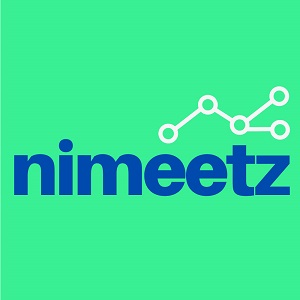 REQUEST OF LEADAFTER No. 8 CONFIRMED MEETINGS: FinLantern finds for you a LEAD in order to develop your business.Please, complete the following form and send it at subscriptions@finlantern.com NAME:LAST NAME:COMPANY:EMAIL:PHONE NUMBER:I LOOK FOR:After having verified the number of meetings, we will contact you!